 									PMA  013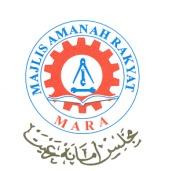 BORANG PERMOHONANPERTUKARAN TEMPAT KURSUSUNTUK PELAJAR AUSTRALIA DAN NEW ZEALANDBUTIR-BUTIR PELAJARBUTIR-BUTIR PENGAJIANBUTIR-BUTIR PINJAMAN*Kosongkan (untuk dipenuhi oleh Pegawai MARA)LATARBELAKANG AKADEMIK                Nota: Sekiranaya perlu, sila tambah ......PERTUKARAN TEMPAT KURSUSNama Tempat Pengajian(Baru)	:Kursus				:Jumlah Perpindahan Kredit	:Butiran Unit /kredit			:Bil. Unit/kredit/subjek yang disyaratkan	:	___kredit pointBaki bil. Unit/kredit/subjek yang diperlukan	:	___kredit pointBil. Unit/kredit/subjek yang terkumpul	:	___kredit pointTempoh pengajian selepas pertukaran tempat pengajian:	___semesterMulai Semester 1 sesi 20__Hingga Semester 2 sesi 20__Justifikasi untuk pindah:PERANCANGAN PENGAJIANSEMESTER		   1							TAHUN 	20 __SEMESTER		   2							TAHUN 	20__* Tambah Jika adaANGGARAN KOS TAMBAHAN UNTUK SAMBUNG TAJAAN JIKA ADALATAR BELAKANG KELUARGASaya memohon agar dapat dipertimbangkan permohonan pertukaran kursus atas sebab-sebab berikut (justifikasi tambahan).…………………………                                       				……………………….  Tandatangan Pelajar								TarikhCHECKLISTSila lampirkan bersama :Nama:Alamat Semasa:No Telefon / Handphone:Emel:No. Kad Pengenalan:No. ID Universiti:No. Akaun MARA:No. Pasport (contoh: A 111222):Jenis Bantuan * SPC/SPT                   :Kursus :Tahun (seperti Tahun 1 / 2 &     seterusnya):Universiti:Bulan / Tahun Mula Pengajian:Bulan / Tahun Dijangka Tamat Pengajian Asal:i)Jumlah Pinjaman Asal:Tempoh:ii)Pinjaman Tambahan (jika pernah diluluskan)PertamaTempoh:KeduaTempoh:Sesi / SemesterBilangan SubjekBilangan SubjekBilangan SubjekBilangan SubjekPurata %MarkahSesi / SemesterAmbilLulusGagalTangguhPurata %MarkahTahun 1Tahun  2Tahun 3Kod SubjekNama SubjekUnit/KreditStatus SubjekWajib MengulangKod SubjekNama SubjekUnit/KreditStatus SubjekWajib MengulangButiranAUDRMYuran PengajianElaun Sara Hidup (AUD )InsuransDll (jika ada)JumlahButiranBapaIbuNamaPekerjaanPendapatan (RM)Tanggungan